Утверждено:Приказом отдела культурыОт       № Положениео проведении районной выставки рисунков,посвященной Дню матери«Самая прекрасная на свете!»Районная выставка рисунков, посвященная дню матери «Самая прекрасная на свете!» проводится в соответствии с годовым планом Тогучинского культурно-досугового центра на 2024 год и в рамках года Семьи.Организаторы выставки: Управление культуры и спорта администрации Тогучинского района и МБУК Тогучинского района «Тогучинский культурно–досуговый центр».Цели и задачи: Нравственное воспитание детей;Поддержка и развитие творческих способностей детей;Выявление у детей художественных способностей, навыков и умений;Воспитание эстетического вкуса.Дата и место проведения: с 18 по 29  ноября 2024 года, Тогучинский КДЦВ выставке принимают участие:Дети, занимающиеся в кружках  ИЗО.Условия и порядок проведения выставки:Для участия в выставке необходимо предоставить работы и заявку по форме (Приложение №1) до 17 ноября 2024 года  на электронный адрес методического отдела МБУК Тогучинского района «Тогучинский КДЦ» metod.tog.kdc@mail.ru. Формат работы А3. 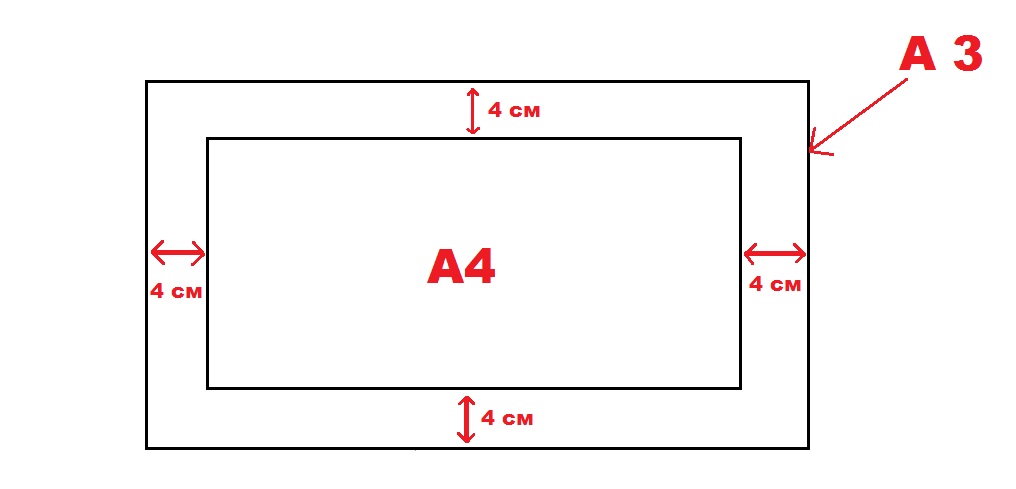 Работа изготавливается в любой технике (краски, гуашь, фломастеры, восковые мелки, уголь свеча, цветные карандаши, простой карандаш) В правом нижнем углу необходимо указать название работы, ФИ автора, возраст, название клубного формирования, ФИО руководителя, КДЦ или СДК.Пример: Работы, оформленные в несоответствии вышеуказанным требованиям приниматься не будут!От каждого СДК, ДК, клуба и ДО  принимается не более 3-х работ.Подведение итогов и награждение: Каждый участник будет награжден дипломом за участие.Справки по телефону: 22-650, 8-953-862-72-38, заведующий отделом по работе с детьми  Виктор Петрович Ищенко.Приложение №1к положению о районной выставке рисунков«Самая прекрасная на свете!»Заявка на участие в районной выставке рисунков «Самая прекрасная на свете!»Иванов Иван  10 лет «Мамочке родной» Кружок ИЗО «Фантазия»Руководитель Петров А.А.МБУК Тогучинского района «Тогучинский КДЦ» № п/п123Ведомственная принадлежность, учреждение полностьюНазвание работыФ.И. автораВозрастНазвание клубного формированияФ.И.О. руководителя клубного формирования(полностью)